Mr Bean Episode the Capershttp://www.youtube.com/watch?v=YcD0Xp2iNzors Write can or can’t              Mr Bean __________ play drumps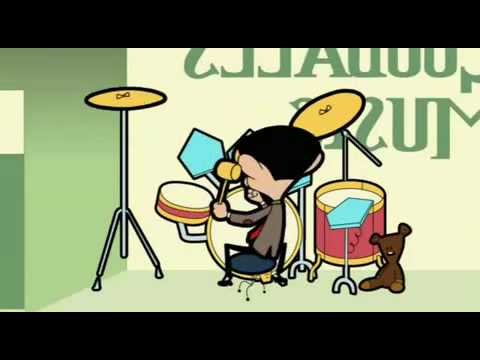            He __________ play the piano.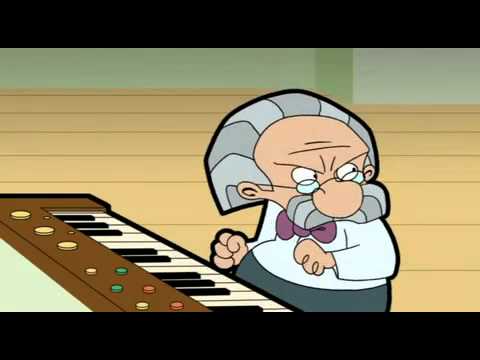            They _______ play flute.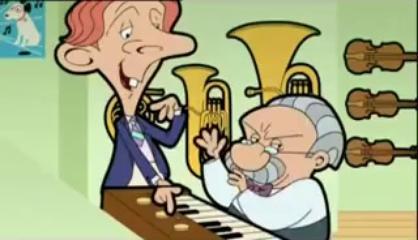            Mr Bean __________ play maracas.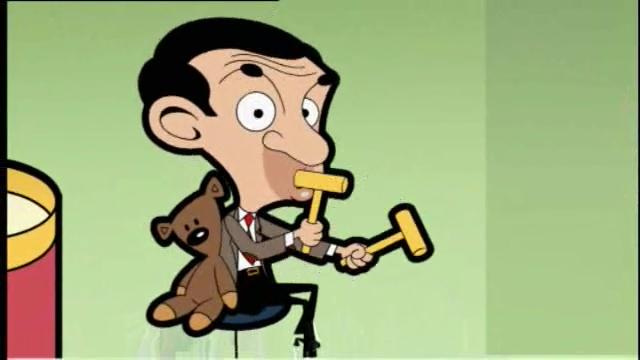             They _________ buy a piano.
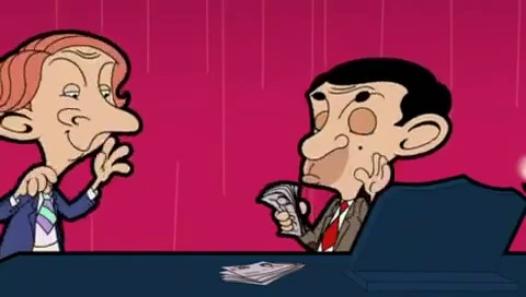 